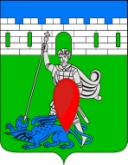 администрация пригородного сельского поселения крымского района ПОСТАНОВЛЕНИЕот 30.05.2022                                                                                                                         № 72хутор НовоукраинскийО проведении муниципальной сезонной специализированной розничной ярмарки по реализации сельскохозяйственной продукции на территории Пригородного сельского поселения Крымского района вдоль участка автомобильной дороги ФАД А-146 «г.Краснодар – п.Верхнебаканский», 
км 105+600, слеваВ целях улучшения качества жизни жителей Пригородного сельского поселения Крымского района, в  соответствии  с  Федеральным  законом  от  6  октября  2003  года     № 131-ФЗ «Об общих принципах организации местного самоуправления в Российской  Федерации», Законом  Краснодарского края от 1 марта 2011 года  № 2195-КЗ «Об организации деятельности розничных рынков и ярмарок на территории Краснодарского края», руководствуясь Уставом Пригородного сельского поселения Крымского района,  п о с т а н о в л я ю: Провести муниципальную сезонную специализированную розничную ярмарку по реализации сельскохозяйственной продукции  (далее - Ярмарка) на территории Пригородного сельского поселения Крымского района.Организатор ярмарки: администрация Пригородного сельского поселения Крымского района, юридический адрес: Краснодарский край, Крымский район, хутор Новоукраинский, улица Темченко, дом 39, т/ф (886131)7-62-26.3.  Место проведения Ярмарки – хутор Новоукраинский, а/д ФАД А-146 «г.Краснодар – п.Верхнебаканский» км 105+600, слева. Количество торговых мест на ярмарке - 6.4. Срок проведения Ярмарки – ежедневно с 1 июня по 31 октября 2022 года, режим работы – с 07.00 до 21.00 часов.5. Места на ярмарке предоставляются на безвозмездной основе при наличии справки ЛПХ и свободных мест.6. Заместителю главы Пригородного сельского поселения Крымского района (Исаковой М.Т.) в целях пресечения нарушений действующего законодательства: 6.1. Обеспечить проведение Ярмарки в соответствии с требованиями, утвержденными постановлением главы администрации (губернатора) Краснодарского края от 6 марта 2013 года № 208 «Об установлении требований к организации ярмарок, выставок-ярмарок, продажи товаров (выполнения работ, организации услуг) на ярмарках, выставках-ярмарках на территории Краснодарского края.6.2. Обеспечить размещение торговых мест на ярмарке с соблюдением норм и правил пожарной безопасности, санитарно-эпидемиологического благополучия населения.6.3.Обеспечить надлежащее санитарно-техническое состояние торговых мест на ярмарке.6.4. Обеспечить контроль за наличием у продавцов справки ЛПХ.6.5. Организовать взаимодействие с отделом МВД России по Крымскому району по обеспечению охраны общественного порядка (Атоян С.Р.).7. Главному специалисту администрации (Полторацкой Л.С.) опубликовать настоящее постановление на официальном сайте Пригородного сельского поселения Крымского района.8. Утвердить:схему размещения торговых мест Ярмарки, расположенной по адресу: хутор Новоукраинский, ФАД А-146 «г.Краснодар – п.Верхнебаканский» км 105 +600, слева (прилагается).9. Контроль за выполнением настоящего постановления оставляю за собой.10. Постановление вступает в силу со дня его подписания.Глава Пригородного сельского поселения Крымского района                                                           В.В. Лазарев 